Film 2:  Valgmuligheter for voksne på videregående 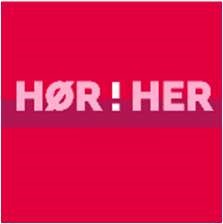 Ordliste Spørsmål til diskusjon og samtale: Er utdanning viktig for dere? Har dere erfaring eller utdanning fra hjemlandet deres? 	 Ord Forklar eller oversett til ditt språk En utdanning Et yrkesfag En bedrift Videregående En karriereveileder En arbeidsplass En rørlegger Et informasjonsmøte Et søkerseminar En erfaring 